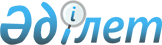 О внесении изменения в приказ Министра информации и общественного развития Республики Казахстан от 21 августа 2019 года № 289 "Об утверждении Положения республиканского государственного учреждения "Комитет по делам молодежи и семьи Министерства информации и общественного развития Республики Казахстан"Приказ Министра информации и общественного развития Республики Казахстан от 17 сентября 2019 года № 349
      В соответствии с постановлением Правительства Республики Казахстан от 23 апреля 2019 года № 225 "О создании некоммерческого акционерного общества "Казахстанский институт общественного развития "Рухани жаңғыру" ПРИКАЗЫВАЮ:
      1. Внести в приказ Министра информации и общественного развития Республики Казахстан от 21 августа 2019 года № 289 "Об утверждении Положения республиканского государственного учреждения Комитет по делам молодежи и семьи Министерства информации и общественного развития Республики Казахстан" следующее изменение:
      в Положении республиканского государственного учреждения "Комитет по делам молодежи и семьи Министерства информации и общественного развития Республики Казахстан", утвержденном указанным приказом:
      в пункте 15:
      в разделе "Управление мониторинга и анализа":
      в подразделе "реализационные":
      абзац четырнадцатый исключить.
      2. Комитету по делам молодежи и семьи Министерства информации и общественного развития Республики Казахстан в установленном законодательством Республики Казахстан порядке обеспечить:
      1) в течение десяти календарных дней со дня утверждения настоящего приказа направление его на казахском и русском языках в Республиканское государственное предприятие на праве хозяйственного ведения "Институт законодательства и правовой информации Республики Казахстан" для официального опубликования и включения в Эталонный контрольный банк нормативных правовых актов Республики Казахстан;
      2) извещение регистрирующего органа о внесении изменения и дополнения в Положение республиканского государственного учреждения "Комитет по делам молодежи и семьи Министерства информации и общественного развития Республики Казахстан";
      3) размещение настоящего приказа на интернет-ресурсе Министерства информации и общественного развития Республики Казахстан.
      3. Контроль за исполнением настоящего приказа возложить на курирующего вице-министра информации и общественного развития Республики Казахстан.
      4. Настоящий приказ вводится в действие со дня его подписания. Положение Республиканского государственного учреждения "Комитет по делам молодежи и семьи Министерства информации и общественного развития Республики Казахстан" Глава 1. Общие положения
      1. Республиканское государственное учреждение "Комитет по делам молодежи и семьи Министерства информации и общественного развития Республики Казахстан" (далее – Комитет) является ведомством Министерства информации и общественного развития Республики Казахстан (далее – Министерство), осуществляющим руководство в сферах государственной молодежной и семейной политики.
      2. Комитет осуществляет свою деятельность в соответствии с Конституцией и законами Республики Казахстан, актами Президента и Правительства Республики Казахстан, иными нормативными правовыми актами, а также настоящим Положением.
      3. Комитет является юридическим лицом в организационно-правовой форме республиканского государственного учреждения, имеет печати и штампы со своим наименованием на государственном языке, бланки установленного образца.
      4. Комитет вступает в гражданско-правовые отношения от собственного имени.
      5. Комитет имеет право выступать стороной гражданско-правовых отношений от имени государства и Министерства, если он уполномочен на это в соответствии с законодательством Республики Казахстан актами Министерства.
      6. Комитет по вопросам своей компетенции в установленном законодательством порядке принимает решения, оформляемые приказами председателя Комитета или лица, его замещающего.
      7. Структура и штатная численность Комитета утверждаются ответственным секретарем Министерства по согласованию с Министром информации и общественного развития Республики Казахстан.
      8. Местонахождение Комитета: Республика Казахстан, 010000, город Нур-Султан, район Есиль, проспект Мәңгілік Ел, дом 8, здание "Дом министерств", подъезд № 15.
      9. Полное наименование Комитета – Республиканское государственное учреждение "Комитет по делам молодежи и семьи Министерства информации и общественного развития Республики Казахстан".
      10. Настоящее Положение является учредительным документом Комитета.
      11. Финансирование деятельности Комитета осуществляется за счет республиканского бюджета.
      12. Комитету не имеет права вступать в договорные отношения с субъектами предпринимательства на предмет выполнения обязанностей, являющихся функциями Комитета.
      Если Комитету законодательными актами предоставлено право осуществлять приносящую доходы деятельность, то доходы, полученные от такой деятельности, направляются в доход государственного бюджета.
      13. Комитет состоит из:
      1) Управления координации молодежной политики;
      2) Управления координации семейной политики;
      3) Управления мониторинга и анализа;
      4) Управления межведомственной координации и регионального взаимодействия;
      5) Управления координации проектов.  Глава 2. Миссия, основные задачи, функции, права и обязанности
      14. Миссия:
      Формирование и эффективная реализация государственной молодежной и семейной политики.
      15. Задачи:
      1) участие в реализации государственной молодежной и семейной политики;
      2) осуществление руководства и межотраслевой координации в сферах деятельности, отнесенных к компетенции Комитета.
      Функции:
      Управление координации молодежной политики: 
      Регулятивные:
      разработка, согласование и утверждение нормативных правовых актов по вопросам, входящим в компетенцию ведомства при наличии прямой компетенции по их утверждению в приказах Министра, за исключением нормативных правовых актов, затрагивающих права и свободы человека и гражданина в пределах компетенции управления;
      разработка порядка проведения республиканского форума молодежи и типовых правил о региональном форуме молодежи;
      разработка порядка присуждения Государственной молодежной премии "Дарын";
      реализационные:
      обеспечение реализации государственной политики в пределах компетенции;
      обеспечение соблюдения законов и иных нормативных правовых актов в пределах компетенции управления;
      участие в разработке стратегических и программных документов по вопросам, относящимся к компетенции управления;
      осуществление межотраслевой координации в сфере государственной молодежной политики;
      участие в реализации республиканских бюджетных программ; 
      осуществление деятельности в сфере государственных закупок в пределах компетенций управления;
      внесение предложений по совершенствованию законодательства по вопросам деятельности управления;
      организация работы Комиссии по присуждению государственной молодежной премии "Дарын";
      выработка предложений по формированию государственной молодежной политики;
      осуществление взаимодействия и сотрудничества с молодежными организациями по вопросам государственной молодежной политики;
      участие в формировании, реализации, мониторинге реализации и оценке результатов государственного социального заказа по вопросам государственной молодежной политики; 
      содействие развитию волонтерской деятельности молодежи;
      оказание организациям системы образования и воспитания необходимой консультативной помощи в сфере государственной молодежной политики;
      в соответствии с законодательством создание и обеспечение деятельности Координационного совета по развитию молодежных организаций;
      координация и поддержка деятельности неправительственных организаций, направленных на нравственно-духовное развитие;
      реализация государственной молодежной политики; 
      организация и проведение республиканских мероприятий по вопросам молодежи;
      рассмотрение и согласование актов оказанных услуг, в пределах компетенции управления;
      обеспечение работы по достижению целевых индикаторов, показателей, качественному и своевременному исполнению мероприятий документов Системы государственного планирования в рамках компетенции Комитета;
      осуществление иных функций, предусмотренных законами Республики Казахстан, актами Президента и Правительства Республики Казахстан.
      Управление координации семейной политики:
      регулятивные:
      разработка, согласование и утверждение нормативных правовых актов по вопросам, входящим в компетенцию ведомства при наличии прямой компетенции по их утверждению в приказах Министра, за исключением нормативных правовых актов, затрагивающих права и свободы человека и гражданина в пределах компетенции управления;
      реализационные:
      обеспечение реализации государственной политики в пределах компетенции;
      обеспечение соблюдения законов и иных нормативных правовых актов в пределах компетенции управления;
      участие в разработке стратегических и программных документов по вопросам, относящимся к компетенции управления;
      осуществление межотраслевой координации в сфере семейной политики;
      участие в реализации республиканских бюджетных программ; 
      осуществление деятельности в сфере государственных закупок в пределах компетенции управления;
      осуществление методического обеспечения деятельности по реализации государственной молодежной политики;
      внесение предложений по совершенствованию законодательства по вопросам деятельности управления;
      выработка предложений по формированию семейной политики;
      участие в формировании, реализации, мониторинге реализации и оценке результатов государственного социального заказа по вопросам семейной политики; 
      организация и проведение республиканских мероприятий по вопросам семьи;
      системный анализ тенденций в сфере семейной политики;
      обеспечение взаимодействия с Национальной комиссией по делам женщин и семейно-демографической политике при Президенте Республики Казахстан;
      осуществление правового мониторинга нормативных правовых актов в сфере семейной политики;
      взаимодействие с неправительственными организациями, кризисными центрами, осуществляющими работу с семьями, включая регулярное участие в проводимых ими мероприятиях;
      подготовка брифингов и иных публичных мероприятий по вопросам семьи;
      координация деятельности центральных, местных исполнительных органов и иных субъектов по вопросам семейной политики;
      рассмотрение и согласование актов оказанных услуг, в пределах компетенции управления;
      обеспечение работы по достижению целевых индикаторов, показателей, качественному и своевременному исполнению мероприятий документов Системы государственного планирования в рамках компетенции Комитета;
      осуществление иных функций, предусмотренных законами Республики Казахстан, актами Президента и Правительства Республики Казахстан.
      Управление мониторинга и анализа:
      регулятивные:
      разработка, согласование и утверждение нормативных правовых актов по вопросам, входящим в компетенцию ведомства при наличии прямой компетенции по их утверждению в приказах Министра, за исключением нормативных правовых актов, затрагивающих права и свободы человека и гражданина в пределах компетенции управления;
      реализационные:
      обеспечение реализации государственной политики в пределах компетенции;
      осуществление международного сотрудничества в пределах компетенции управления;
      развитие сотрудничества с зарубежными партнерами и международными организациями в рамках компетенции Комитета;
      обеспечение соблюдения законов и иных нормативных правовых актов в пределах компетенции управления;
      участие в разработке стратегических и программных документов по вопросам, относящимся к компетенции управления;
      осуществление международного сотрудничества в сферах государственной молодежной и семейной политики, в том числе обеспечение соблюдения положений международных правовых документов, а также мониторинг реализации международных проектов по вопросам молодежи и семьи в Республике Казахстан;
      осуществление научного и методического обеспечения деятельности в сферах государственной молодежной и семейной политики;
      осуществление анализа и прогнозирования тенденций в сферах государственной молодежной и семейной политики;
      внесение предложений по совершенствованию законодательства по вопросам деятельности управления;
      участие в реализации республиканских бюджетных программ; 
      осуществление деятельности в сфере государственных закупок в пределах компетенций управления;
      участие в формировании, реализации, мониторинге реализации и оценке результатов государственного социального заказа по вопросам государственной молодежной политики; 
      выработка предложений по формированию государственной молодежной и семейной политики;
      организация и проведение международных мероприятий по вопросам молодежи;
      организация и осуществление информационно-пропагандистских мероприятий по разъяснению и продвижению государственных стратегических программ и документов; 
      рассмотрение и согласование актов оказанных услуг, в пределах компетенции управления;
      обеспечение работы по достижению целевых индикаторов, показателей, качественному и своевременному исполнению мероприятий документов Системы государственного планирования в рамках компетенции Комитета;
      осуществление иных функций, предусмотренных законами Республики Казахстан, актами Президента и Правительства Республики Казахстан.
      Управление межведомственной координации и регионального взаимодействия:
      регулятивные:
      разработка, согласование и утверждение нормативных правовых актов по вопросам, входящим в компетенцию ведомства при наличии прямой компетенции по их утверждению в приказах Министра, за исключением нормативных правовых актов, затрагивающих права и свободы человека и гражданина в пределах компетенции управления;
      разработка типового положения о советах по делам молодежи при акиматах;
      разработка типового положения о молодежных ресурсных центрах;
      реализационные:
      разработка правил предоставления арендного жилища без права выкупа работающей молодежи;
      обеспечение реализации государственной политики в пределах компетенции;
      обеспечение соблюдения законов и иных нормативных правовых актов в пределах компетенции управления;
      участие в разработке стратегических и программных документов по вопросам, относящимся к компетенции управления;
      осуществление межотраслевой координации в сферах государственной молодежной и семейной политики;
      внесение предложений по совершенствованию законодательства по вопросам деятельности управления;
      выработка предложений по формированию государственной молодежной и семейной политики;
      оказание организациям системы образования и воспитания необходимой консультативной помощи в сфере государственной молодежной политики;
      обеспечение деятельности Совета по молодежной политике при Президенте Республики Казахстан;
      участие в реализации республиканских бюджетных программ; 
      осуществление деятельности в сфере государственных закупок в пределах компетенций управления;
      участие в формировании, реализации, мониторинге реализации и оценке результатов государственного социального заказа по вопросам государственной молодежной и семейной политики; 
      рассмотрение и согласование актов оказанных услуг, в пределах компетенции управления;
      осуществление взаимодействия с заинтересованными государственными органами в области нравственно-духовного развития молодежи, семейной политики;
      обеспечение работы по достижению целевых индикаторов, показателей, качественному и своевременному исполнению мероприятий документов Системы государственного планирования в рамках компетенции Комитета;
      обеспечение работы по достижению целевых индикаторов, показателей, качественному и своевременному исполнению мероприятий документов Системы государственного планирования в рамках компетенции Комитета;
      осуществление иных функций, предусмотренных законами Республики Казахстан, актами Президента и Правительства Республики Казахстан.
      Управление координации проектов:
      регулятивные:
      разработка, согласование и утверждение нормативных правовых актов по вопросам, входящим в компетенцию ведомства при наличии прямой компетенции по их утверждению в приказах Министра, за исключением нормативных правовых актов, затрагивающих права и свободы человека и гражданина в пределах компетенции управления;
      реализационные:
      обеспечение реализации государственной политики в пределах компетенции;
      обеспечение соблюдения законов и иных нормативных правовых актов в пределах компетенции управления;
      участие в разработке стратегических и программных документов по вопросам, относящимся к компетенции управления;
      участие в реализации республиканских бюджетных программ; 
      осуществление деятельности в сфере государственных закупок в пределах компетенций Управления;
      организация работы по подготовке предложений к бюджету Комитета в сферах молодежной и семейной политики, в том числе уточнение предусмотренных расходов; 
      осуществление мониторинга за своевременным исполнением мероприятий в сферах молодежной и семейной политики;
      осуществление взаимодействия с молодежными организациями в рамках государственного социального заказа и грантового финансирования для неправительственных организаций в сферах молодежной и семейной политики; 
      подготовка аналитической информации, справок, обзоров по вопросам, входящим в компетенцию управления;
      рассмотрение и согласование актов оказанных услуг, в пределах компетенции управления;
      участие в формировании, реализации, мониторинге реализации и оценке результатов государственного социального заказа по вопросам государственной молодежной и семейной политики; 
      координация работы по бюджетной и финансовой деятельности Научно-исследовательского центра "Молодежь" в соответствии с законодательством Республики Казахстан;
      выработка предложений по формированию государственной молодежной и семейной политики;
      обеспечение работы по достижению целевых индикаторов, показателей, качественному и своевременному исполнению мероприятий документов Системы государственного планирования в рамках компетенции Комитета;
      обеспечение работы по достижению целевых индикаторов, показателей, качественному и своевременному исполнению мероприятий документов Системы государственного планирования в рамках компетенции Комитета;
      осуществление иных функций, предусмотренных законами Республики Казахстан, актами Президента и Правительства Республики Казахстан.
      16. Права и обязанности: 
      1) принимать правовые акты в пределах своей компетенции;
      2) запрашивать и получать в установленном законодательством порядке от государственных органов, организаций, их должностных лиц необходимую информацию и материалы;
      3) давать разъяснения и комментарии по применению действующего законодательства по вопросам, входящим в компетенцию Комитета;
      4) соблюдать законодательство Республики Казахстан;
      5) организовывать и проводить конкурсы, фестивали, конференции, семинары и другие мероприятия в пределах компетенции Комитета;
      6) взаимодействовать с государственными органами, некоммерческими и международными организациями в порядке, определенном законодательными актами Республики Казахстан, а также на основании совместных актов соответствующих государственных органов по согласованию с ними;
      7) привлекать сотрудников Научно-исследовательского центра "Молодежь" для подготовки проектов нормативных правовых актов, а также для разработки и осуществления мероприятий, проводимых Комитетом в соответствии с возложенными на него функциями;
      8) вносить предложения о представлении лиц, внесших вклад в развитие молодежной и семейной политики, к государственным наградам;
      Комитет осуществляет иные права и имеет иные обязанности, предусмотренные действующим законодательством Республики Казахстан. Глава 3. Организация деятельности Комитета
      17. Руководство Комитетом осуществляется председателем, который несет персональную ответственность за выполнение возложенных на Комитет задач и осуществление им своих функций.
      18. Председатель назначается на должность и освобождается от должности в порядке, установленном законодательством Республики Казахстан.
      19. Председатель Комитета имеет заместителей, которые назначаются на должности и освобождаются от должностей в соответствии с законодательством Республики Казахстан.
      20. Полномочия председателя Комитета:
      1) определяет обязанности и полномочия своих заместителей;
      2) утверждает положения структурных подразделений Комитета;
      3) назначает на должности и освобождает от должностей работников Комитета, за исключением заместителей председателя Комитета;
      4) решает вопросы командирования, предоставления отпусков, оказание материальной помощи, подготовки (переподготовки), повышения квалификации, поощрения, выплаты надбавок и премирования, а также привлечения к дисциплинарной ответственности работников Комитета, за исключением заместителей председателя Комитета;
      5) в пределах своей компетенции издает приказы, дает указания, обязательные для исполнения работниками Комитета и подведомственных организаций;
      6) представляет Комитет в государственных органах и иных организациях в соответствии с законодательством;
      7) принимает меры, направленные на противодействие коррупции в Комитете, несет персональную ответственность за принятие антикоррупционных мер;
      8) решает вопросы поощрения благодарственными письмами и почетными грамотами лиц, внесших вклад в развитие государственной молодежной и семейной политики;
      9) принимает решения по другим вопросам, относящимся к его компетенции.
      10) обеспечивает соблюдение сотрудниками Комитета норм служебной этики государственных служащих;
      Исполнение полномочий председателя Комитета в период его отсутствия осуществляется лицом, его замещающим в соответствии с действующим законодательством.
      21. Председатель Комитета определяет полномочия своих заместителей в соответствии с действующим законодательством.
      22. Заместители Председателя Комитета:
      1) координируют деятельность структурных подразделений Комитета в пределах своих полномочий;
      2) исполняют в обязательном порядке поручения Министра, ответственного секретаря Министерства, курирующего вице-министра и Председателя Комитета;
      3) осуществляют иные функции. Глава 4. Имущество Комитета
      23. Комитет может иметь на праве оперативного управления обособленное имущество в случаях, предусмотренных законодательством.
      Имущество Комитета формируется за счет имущества, переданного ему собственником, а также имущества (включая денежные доходы), приобретенного в результате собственной деятельности и иных источников, не запрещенных законодательством Республики Казахстан.
      24. Имущество, закрепленное за Комитетом, относится к республиканской собственности.
      25. Комитет не вправе самостоятельно отчуждать или иным способом распоряжаться закрепленным за ним имуществом и имуществом, приобретенным за счет средств, выданных ему по плану финансирования, если иное не установлено законодательством. Глава 5. Реорганизация и упразднение Комитета
      26. Реорганизация и упразднение Комитета осуществляются в соответствии с законодательством Республики Казахстан. Перечень организаций, находящихся в ведении Комитета
      Товарищество с ограниченной ответственностью "Научно-исследовательский центр "Молодежь".
					© 2012. РГП на ПХВ «Институт законодательства и правовой информации Республики Казахстан» Министерства юстиции Республики Казахстан
				
      Министр информации и
общественного развития
Республики Казахстан 

Д. Абаев
Утверждено
приказом Министра
информации и
общественного развития
Республики Казахстан
от 17 сентября 2019 года № 349